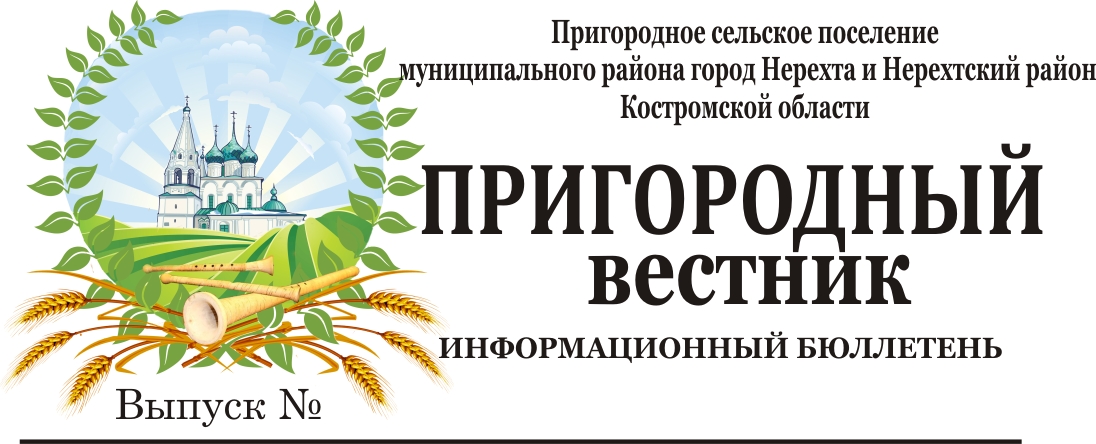 Администрация Пригородного сельского поселения муниципального района город Нерехта и Нерехтский район Костромской областиПОСТАНОВЛЕНИЕот 02 октября 2023 года № 164Об утверждении муниципальной программы«Создание и восстановление военно-мемориальных объектов на территории Пригородного сельского поселенияНерехтского района Костромской области на 2024 год»Руководствуясь Федеральным законом от 06 октября 2003 года №131-ФЗ «Об общих принципах организации местного самоуправления в Российской Федерации», Законом Российской Федерации от 14.01.1993 года № 4292-1 «Об увековечивании памяти погибших при защите Отечества»,ПОСТАНОВЛЯЮ:1. Утвердить муниципальную программу «Создание и восстановление военно- мемориальных объектов на территории Пригородного сельского поселения Нерехтского района Костромской области на 2024 год» (Приложение).2. Предусмотреть финансовые средства на реализацию программных мероприятий, согласно доли софинансирования и приступить к реализации мероприятий программы со дня ее утверждения.3. Заместителю главы администрации (Придокину Д.А.), и инициативной группе проводить работу по проблемным вопросам, вытекающим в ходе реализации программных мероприятий.4. Заместителю главы администрации (Придокину Д.А.), специалистам МКУ «Управление в сфере муниципальных услуг» (Ивановой Т.В., Карп М.Н., Старостиной Э.В.) осуществлять координацию мероприятий и контроль за выполнением программных мероприятий на подведомственной территории.5. Контроль за исполнением настоящего постановления оставляю за собой.Глава администрацииПригородного сельского поселения А.Ю. МалковПриложение к постановлению Администрации Пригородного сельского поселения № 164 от 02.10.2023 г.Муниципальная программа«Создание и восстановление военно-мемориальных объектов на территории Пригородного сельского поселения Нерехтского района Костромской области на 2024 год»1.ПАСПОРТ ПРОГРАММЫ2.ХАРАКТЕРИСТИКА ПРОБЛЕМЫ, РЕШЕНИЕ КОТОРОЙ ОСУЩЕСТВЛЯЕТСЯ ПУТЕМ РЕАЛИЗАЦИИ ПРОГРАММЫВ соответствии с Законом Российской Федерации от 14 января 1993 г. № 4292-1 «Об увековечивании памяти погибших при защите Отечества» ответственность за содержание военно-мемориальных объектов на территории Российской Федерации возлагается на органы местного самоуправления. В связи с этим находящиеся в неудовлетворительном состоянии военно-мемориальные объекты, увековечивающие память лиц, погибших при защите Отечества, подлежат восстановлению органами местного самоуправления. В настоящее время состояние мемориалов и обелисков на территории Пригородного сельского поселения муниципального района город Нерехта и Нерехтский район Костромской области не соответствует должному уровню в связи со следующими обстоятельствами:- подавляющая часть мемориалов воздвигалась в послевоенные годы и изготавливалась из недолговечных материалов (гипс, бетон, гранитная крошка)- дефицит местных бюджетов не позволяет осуществлять достаточное финансирование работ по обеспечению восстановления (ремонта, благоустройства), а также установке новых военно-мемориальных объектов.Пригородное сельское поселение образовано в 2010 году в результате слияния 4 сельских администраций – Григорцевская, Лавровская, Фёдоровская, Марьинская. В состав муниципального образования Пригородное сельское поселение входит 42 населенных пункта.На территории Пригородного сельского поселения находятся 5 памятников воинам-землякам, павшим в Великой Отечественной войне 1941-1945 г.г.:- 2 памятника в с. Григорцево - 1 памятник в с. Фёдоровское- 1 памятник в с. Марьинское- 1 памятник в д. Лаврово.-1 памятник в с. НезнановоВозле этих памятников проводятся митинги, патриотические мероприятия, сельчане приходят почтить память своих отцов и дедов.В результате конкурсного отбора муниципальных образований Костромской области в целях реализации проектов развития в номинации «Местные инициативы» в 2022 году в село Незнаново был выстроен новый мемориал, а в с. Григорцево произведен ремонт и благоустройство ранее установленных мемориалов воинам-землякам, павшим в Великой Отечественной войне 1941-1945 г.г., в с. Фёдоровское тоже проводили ремонт 1 стелы в номинации Местные инициативы. В 2023 году был проведен ремонт и благоустройство мемориала воинам-землякам в деревне Лаврово.Когда мы говорим о любви к своей малой Родине, о патриотическом воспитании молодёжи, мы понимаем, как важно научить их чтить и помнить героические события военных лет. Жители сел остро ощущают проблему отсутствия такого памятного места, ведь многие жители участвовали в Великой Отечественной войне, помогали фронту, геройски погибли. Эту проблему жители сел неоднократно обсуждали на сельских сходах. Все дальше от нас война, именно сейчас есть шанс на долгие годы увековечить память наших земляков. Завтра это сделать уже поздно!При обследовании на сегодняшний день стела с изображением солдата на мемориале в село Фёдоровское 1957 года постройки находится в аварийном состоянии. Требуется ремонт с благоустройством прилегающей территории.9 мая - особый день. Радость победы и горечь утрат слились воедино в этом празднике. Огромной ценой далась Победа – более 27 миллионов человек погибли на полях сражений Великой Отечественной войны. Потомки склоняют головы в память о тех, кто, защищая родную землю, не вернулся с полей сражения. Их имена навечно внесены в историю.Реализация Программы обеспечит увековечивание памяти лиц, погибших при защите Отечества, и будет способствовать патриотическому воспитанию граждан Российской Федерации.3.ЦЕЛИ И ЗАДАЧИ РЕАЛИЗАЦИИ ПРОГРАММЫОсновной целью Программы является увековечивание памяти погибших при защите Отечества.Достижение цели Программы будет осуществляться решением следующих задач:- увековечивание памяти не вернувшихся с полей сражений односельчан;- патриотическое воспитание подрастающего поколения;Решение данных задач востребовано в силу сохранения исторической справедливости в отношении победителей в Великой Отечественной войне, необходимости сохранения потомками достойной памяти погибших при защите Отечества.4.ПЕРЕЧЕНЬ ПРОГРАММНЫХ МЕРОПРИЯТИЙ5.МЕХАНИЗМ РЕАЛИЗАЦИИ И УПРАВЛЕНИЯ ПРОГРАММОЙМеханизм реализации Программы предусматривает разработку нормативно правовых документов, а именно:- постановление администрации Пригородного сельского поселения «Об утверждении муниципальной программы «Создание и восстановление военно-мемориальных объектов на территории Пригородного сельского поселения Нерехтского района Костромской области на 2023 год»- информирование через СМИ о возможности участия в мероприятиях по благоустройству их территорий, результатах проведенных ремонтно-восстановительных работ;- разработку смет на ремонт и благоустройство военно-мемориальных объектов;- подготовка и предоставление необходимой документации в областные программы;Руководитель Программы – Администрация Пригородного сельского поселения – осуществляет контроль за ходом работ по строительству, ремонту и благоустройству военно-мемориальных объектов, сроками и качеством выполнения программных мероприятий.Исполнитель мероприятий Программы несет ответственность за качественное и своевременное их выполнение, целевое и рациональное использование финансовых средств.6.РЕСУРСНОЕ ОБЕСПЕЧЕНИЕ ПРОГРАММЫАдминистрация Пригородного сельского поселения организует финансирование Программы за счет средств областного, местного бюджета, а также привлечению внебюджетных средств.Порядок расходования бюджетных средств осуществляется в соответствии с нормативными документами федеральных органов исполнительной власти, законодательства Костромской области, нормативно-правовых актов администрации Пригородного сельского поселения.7.ОЖИДАЕМЫЕ РЕЗУЛЬТАТЫРеализация Программы предполагает достижение следующих результатов:- совершенствование работы по увековечиванию памяти граждан, погибших при исполнении воинского долга в годы Великой Отечественной войны 1941-1945 г.г.;- комплексное решение проблем, связанных с благоустройством мемориальных объектов;- активизация работы по патриотическому воспитанию молодёжи Пригородного сельского поселенияВ результате реализации Программы будут: - отремонтирован и благоустроен мемориал в село Фёдоровское; ,,,,,,,,,,,,,,,,,,,,,,,,,,,,,,,,,,,,,,,,,,,,,,,,,,,,,,,,,,,,,,,,,,,,,,,,,,,,,,,,,,,,,,,,,,,,,,,,,,,,,,,,,,,,,,,,,,,,,,,,,,,,,,,,,,,,,,,,,,,,,,,,,,,,,,,,,,,,,,,,,,,,Администрация Пригородного сельского поселения муниципального района город Нерехта и Нерехтский район Костромской областиПОСТАНОВЛЕНИЕот 02 октября 2023 года № 165Об утверждении муниципальной программы«Капитальный ремонт и ремонт автомобильных дорог общего пользования местного значения поселения на 2024 год»В целях развития автомобильных дорог общего пользования местного значения на территории муниципального  образования Пригородное сельское поселение в 2023 году, руководствуясь Федеральным законом от 10 декабря 1995 года  № 196-ФЗ «О безопасности дорожного движения», Федеральным законом от 08 ноября 2007 года  № 257-ФЗ «Об автомобильных дорогах и о дорожной деятельности в Российской Федерации и о внесении изменений в отдельные законодательные акты Российской Федерации», в рамках  конкурсного отбора муниципальных образований Костромской области в целях реализации проектов развития, основанных на общественных инициативахПОСТАНОВЛЯЕТ:1. Утвердить муниципальную программу «Капитальный ремонт и ремонт автомобильных дорог общего пользования местного значения поселения на 2024 год». 2. Настоящее постановление подлежит размещению на официальном сайте Пригородного сельского поселения и вступает в силу со дня его официального опубликования (обнародования).3. Контроль за исполнением возложить на главу администрации. Глава администрации Пригородное сельское поселениеА.Ю.МалковУтвержденапостановлением администрации Пригородного сельского поселения от 02 октября  2023 г. № 165МУНИЦИПАЛЬНАЯ ПРОГРАММАКапитальный ремонт и ремонт автомобильных дорог общего пользования местного значения Пригородного сельского поселенияПАСПОРТ муниципальной программы Капитальный ремонт и ремонт автомобильных дорог общего пользования местного значения Пригородного сельского поселения1. Содержание проблемы и обоснование необходимости её решения программным методомЗначительная часть асфальтобетонного, гравийного и грунтового покрытия дорог общего пользования Пригородного сельского поселения имеет высокую степень износа, так как срок службы дорожных покрытий истек. Ветхое состояние дорожного покрытия объясняется тем, что в течение длительного времени по причине недостаточного финансирования отрасли практически не производился его ремонт.От уровня технико-эксплуатационного состояния дорог общего пользования во многом зависит качество жизни населения.В связи с вышеизложенным возникает необходимость повышения качества дорог общего пользования, посредством приведения технико-эксплуатационного состояния дорожного покрытия к нормативным требованиям.Применение программного метода при решении вышеуказанной проблемы обусловлено необходимостью комплексного подхода для достижения поставленной цели, обеспечивающего проведение мероприятий по разным направлениям благоустройства территории Пригородного сельского поселения. Анализ программных мероприятий позволяет сделать вывод об отсутствии значительных рисков при реализации программы.2. Цели и задачи программыЦелью программы является повышение уровня благоустройства дорог общего пользования посредством доведения технико-эксплуатационного состояния дорожного покрытия к нормативным требованиям.Для достижения цели программы необходимо решить следующие задачи:выполнение ремонта автомобильных дорог общего пользования населенных пунктов Пригородного сельского поселения.3. Ожидаемые результаты реализации программы и показатели эффективностиВ ходе реализации мероприятий программы увеличится доля протяженности автомобильных дорог общего пользования соответствующих нормативным требованиям к транспортно-эксплуатационным показателям.Будет обеспечена сохранность сети автомобильных дорог общего пользования за счет приоритетного выполнения работ по содержанию и ремонту автомобильных дорог общего пользования.Повысится качество дорожных работ в результате использования новых технологий и материалов.4. Перечень мероприятий программыОсновными мероприятиями программы являются ремонт автомобильных дорог общего пользования местного значения (Приложение), в том числе разработка сметной документации и дефектных ведомостей с получением заключения аккредитованной организации о проверке правильности составления смет.5. Сроки и этапы реализации программыПрограмма реализуется в течение 2024 года. 6. Механизм реализации программыПрограмма реализуется в рамках действующего законодательства Российской Федерации и нормативных правовых актов муниципального образования Пригородное сельское поселение.Контроль за реализацией программы осуществляет заместитель главы администрации муниципального образования Пригородное сельское поселение, курирующий данный вид деятельности.Ответственность за реализацию программы возлагается на администрацию Пригородного сельского поселения.Размещение заказов на право заключения муниципального контракта на реализацию программных мероприятий осуществляется в соответствии с Федеральным законом от 21 июля 2005 года № 94-ФЗ "О размещении заказов на поставки товаров, выполнение работ, оказание услуг для государственных и муниципальных нужд".Приёмка работ будет осуществляться комиссионно и с участием представителей подрядной организации, представителей администрации Пригородного сельского поселения.Проверка целевого использования средств, выделенных на реализацию мероприятий программы, осуществляется в соответствии с действующим законодательством.7. Ресурсное обеспечение программыМероприятия программы реализуются за счет средств бюджета Пригородного сельского поселения и средств субсидии из областного бюджета на капитальный ремонт и ремонта автомобильных дорог общего пользования в отношении автомобильных дорог общего пользования местного значения.ПриложениеПеречень автомобильных дорог общего пользования местного значения в границах населенных пунктов Пригородного сельского поселения Нерехтского района Костромской областиАдминистрация Пригородного сельского поселения муниципального района город Нерехта и Нерехтский район Костромской областиПОСТАНОВЛЕНИЕот 02 октября 2023 года № 167О внесении изменений в муниципальную программу«Создание и восстановление военно-мемориальных объектов на территории Пригородного сельского поселения Нерехтскогорайона Костромской области на 2023 год», утвержденную постановлением администрации Пригородного сельского поселениямуниципального района город Нерехта и Нерехтский район Костромской области от 19.10.2022 г. № 158»Руководствуясь Федеральным законом от 06 октября 2003 года №131-ФЗ «Об общих принципах организации местного самоуправления в Российской Федерации», Законом Российской Федерации  от 14.01.1993 года № 4292-1 «Об увековечивании памяти погибших при защите Отечества», в целях  приведения нормативно-правовых актов Пригородного сельского поселения в соответствие с действующим законодательством, Уставом Пригородного сельского поселения муниципального района г. Нерехта и Нерехтский район Костромской области, ПОСТАНОВЛЯЕТ:1. Внести изменения в Муниципальную программу «Создание и восстановление военно-мемориальных объектов на территории Пригородного сельского поселения Нерехтского района Костромской области на 2023 год», утвержденную постановлением администрации Пригородного сельского поселения муниципального района город Нерехта и Нерехтский район Костромской области от 19.10.2022 г. №158»1.1. приложение к постановлению изложить в новой редакции (прилагается).2.Контроль за исполнением настоящего постановления оставляю за собой.Глава администрацииПригородного сельского поселения А.Ю. МалковПриложение к постановлению Администрации Пригородного сельского поселения №167 от 02.10.2023 г.Муниципальная программа«Создание и восстановление военно-мемориальных объектов на территории Пригородного сельского поселения Нерехтского района Костромской области на 2023 год»1.ПАСПОРТ ПРОГРАММЫ2.ХАРАКТЕРИСТИКА ПРОБЛЕМЫ, РЕШЕНИЕ КОТОРОЙ ОСУЩЕСТВЛЯЕТСЯ ПУТЕМ РЕАЛИЗАЦИИ ПРОГРАММЫВ соответствии с Законом Российской Федерации от 14 января 1993 г. № 4292-1 «Об увековечивании памяти погибших при защите Отечества» ответственность за содержание военно-мемориальных объектов на территории Российской Федерации возлагается на органы местного самоуправления. В связи с этим находящиеся в неудовлетворительном состоянии военно-мемориальные объекты, увековечивающие память лиц, погибших при защите Отечества, подлежат восстановлению органами местного самоуправления. В настоящее время состояние мемориалов и обелисков на территории Пригородного сельского поселения муниципального района город Нерехта и Нерехтский район Костромской области не соответствует должному уровню в связи со следующими обстоятельствами:- подавляющая часть мемориалов воздвигалась в послевоенные годы и изготавливалась из недолговечных материалов (гипс, бетон, гранитная крошка)- дефицит местных бюджетов не позволяет осуществлять достаточное финансирование работ по обеспечению восстановления (ремонта, благоустройства), а также установке новых военно-мемориальных объектов.Пригородное сельское поселение образовано в 2010 году в результате слияния 4 сельских администраций – Григорцевская, Лавровская, Фёдоровская, Марьинская. В состав муниципального образования Пригородное сельское поселение входит 42 населенных пункта.На территории Пригородного сельского поселения находятся 6 памятников воинам-землякам, павшим в Великой Отечественной войне 1941-1945 г.г.:- 2 памятника в с. Григорцево - 1 памятник в с. Фёдоровское- 1 памятник в с. Марьинское- 1 памятник в д. Лаврово- 1 памятник в с. НезнановоВозле этих памятников проводятся митинги, патриотические мероприятия, сельчане приходят почтить память своих отцов и дедов.Когда мы говорим о любви к своей малой Родине, о патриотическом воспитании молодёжи, мы понимаем, как важно научить их чтить и помнить героические события военных лет. Жители сел остро ощущают проблему отсутствия такого памятного места, ведь многие жители участвовали в Великой Отечественной войне, помогали фронту, геройски погибли. Эту проблему жители сел неоднократно обсуждали на сельских сходах. Все дальше от нас война, именно сейчас есть шанс на долгие годы увековечить память наших земляков. Завтра это сделать уже поздно!  На сегодняшний день памятник в д. Лаврово 1965 года постройки находится в аварийном состоянии. Требуется ремонт с благоустройством прилегающей территории. 9 мая - особый день. Радость победы и горечь утрат слились воедино в этом празднике. Огромной ценой далась Победа – более 27 миллионов человек погибли на полях сражений Великой Отечественной войны. Потомки склоняют головы в память о тех, кто, защищая родную землю, не вернулся с полей сражения. Их имена навечно внесены в историю.Реализация Программы обеспечит увековечивание памяти лиц, погибших при защите Отечества, и будет способствовать патриотическому воспитанию граждан Российской Федерации.3. ЦЕЛИ И ЗАДАЧИ РЕАЛИЗАЦИИ ПРОГРАММЫОсновной целью Программы является увековечивание памяти погибших при защите Отечества.Достижение цели Программы будет осуществляться решением следующих задач:- увековечивание памяти не вернувшихся с полей сражений односельчан;- патриотическое воспитание подрастающего поколения;Решение данных задач востребовано в силу сохранения исторической справедливости в отношении победителей в Великой Отечественной войне, необходимости сохранения потомками достойной памяти погибших при защите Отечества.4.ПЕРЕЧЕНЬ ПРОГРАММНЫХ МЕРОПРИЯТИЙ5.МЕХАНИЗМ РЕАЛИЗАЦИИ И УПРАВЛЕНИЯ ПРОГРАММОЙМеханизм реализации Программы предусматривает разработку нормативно правовых документов, а именно:- постановление администрации Пригородного сельского поселения «Об утверждении муниципальной программы «Создание и восстановление военно-мемориальных объектов на территории Пригородного сельского поселения Нерехтского района Костромской области на 2023 год»- информирование через СМИ о возможности участия в мероприятиях по благоустройству их территорий, результатах проведенных ремонтно-восстановительных работ;- разработку смет на ремонт и благоустройство военно-мемориальных объектов;- подготовка и предоставление необходимой документации в областные программы; Руководитель Программы – Администрация Пригородного сельского поселения – осуществляет контроль за ходом работ по строительству, ремонту и благоустройству военно-мемориальных объектов, сроками и качеством выполнения программных мероприятий.Исполнитель мероприятий Программы несет ответственность за качественное и своевременное их выполнение, целевое и рациональное использование финансовых средств.6.РЕСУРСНОЕ ОБЕСПЕЧЕНИЕ ПРОГРАММЫАдминистрация Пригородного сельского поселения организует финансирование Программы за счет средств областного, местного бюджета, а также привлечению внебюджетных средств.Порядок расходования бюджетных средств осуществляется в соответствии с нормативными документами федеральных органов исполнительной власти, законодательства Костромской области, нормативно-правовых актов администрации Пригородного сельского поселения.7.ОЖИДАЕМЫЕ РЕЗУЛЬТАТЫРеализация Программы предполагает достижение следующих результатов:- совершенствование работы по увековечиванию памяти граждан, погибших при исполнении воинского долга в годы Великой Отечественной войны 1941-1945 г.г.;- комплексное решение проблем, связанных с благоустройством мемориальных объектов;- активизация работы по патриотическому воспитанию молодёжи Пригородного сельского поселенияВ результате реализации Программы будут: - Отремонтирован и благоустроен мемориал в д. Лаврово.Наименование программыМуниципальная программа«Создание и восстановление военно-мемориальных объектов на территорииПригородного сельского поселения Нерехтского района Костромской области на 2024 год»Заказчик программыАдминистрация Пригородного сельского поселения муниципального района город Нерехта и Нерехтский район Костромской областиРазработчик программыАдминистрация Пригородного сельского поселения муниципального района город Нерехта и Нерехтский район Костромской областиОснование для разработки программы-Федеральный закон от 06.10.2003 г. № 131-ФЗ «Об общих принципах организации местного самоуправления в Российской Федерации»-Закон Российской Федерации от 14.01.1993 г. № 4292-1 «Об увековечивании памяти погибших при защите ОтечестваИсполнители программыАдминистрация Пригородного сельского поселения муниципального района город Нерехта и Нерехтский район Костромской областиЦель (цели) задачи ПрограммыЦель Программы:Увековечивание памяти погибших при защите ОтечестваЗадачи Программы:- восстановление (ремонт, благоустройство) военно-мемориальных объектов на территории Пригородного сельского поселения;- нанесение имен участников Великой Отечественной войны на мемориальных сооружениях.Целевые индикаторы ПрограммыВ результате реализации Программы ожидается:1.Текущий ремонт и благоустройство мемориалов – 1 ед.Сроки реализации программы2024 годЭтапы реализации программных мероприятий не выделяютсяОбъёмы и источники финансирования ПрограммыОбъём средств по реализации всего комплекса мероприятий на 2024 год составляет:1 059 300,62 руб., в т.ч.:529 650,31 руб. – средства областного бюджета476 684,31– средства бюджета Пригородного сельского поселения52 966– внебюджетные средстваОбъемы финансирования носят прогнозный характер и подлежат корректировке в соответствии с областным и муниципальным бюджетом.Ожидаемые конечные результаты реализации Программы и показатели ее социальной эффективностиОжидаемые результаты реализации программы:Ремонт и благоустройство мемориала воинам-землякам павшим в Великой Отечественной войне 1941-1945 г.г. в село Фёдоровское.Наименование мероприятияСрок исполнения (по годам)Год финансированияФинансированиеФинансированиеФинансированиеОжидаемые результатыНаименование мероприятияСрок исполнения (по годам)Год финансированияОбластнойМестныйВнебюджетОжидаемые результатыРемонт и благоустройство мемориала воинам-землякам, павшим в Великой Отечественной войне 1941-1945 г.г. село Фёдоровское.20242024529 650,31476 684,3152 966Ремонт и благоустройство мемориала (замена стелы с надписями и установка)Год реализации программыСумма, тыс. руб.Сумма, тыс. руб.Сумма, тыс. руб.Год реализации программыОбластнойМестныйВнебюджет2024529 650,31476 684,31966Наименование ПрограммыМуниципальная программа Капитальный ремонт и ремонт автомобильных дорог общего пользования местного значения поселенияОснование для разработки Программы (наименование, номер и дата правового акта)Постановление администрации Пригородного сельского поселения муниципального района город Нерехта и Нерехтский район Костромской области от 02 октября 2023 г. № 165 «Об утверждении муниципальной программы Капитальный ремонт и ремонт автомобильных дорог общего пользования местного значения поселения на 2024 год»ЗаказчикАдминистрация Пригородного сельского поселенияРазработчикАдминистрация Пригородного сельского поселенияЦель ПрограммыПовышение эффективности и безопасности функционирования сети автомобильных дорог общего пользования местного значения, обеспечение социально-экономических интересов муниципального образования, создание условий для устойчивого развития муниципального образования и улучшение условий жизни населения.Задачи   ПрограммыУлучшение транспортно-эксплуатационного состояния существующей сети автомобильных дорог общего пользования местного значения;Приведение улично-дорожной сети в соответствие с требованиями норм и технических регламентовОбоснование Программы:Социально-экономическое развитие Пригородного сельского поселения во многом сдерживается неудовлетворительным транспортно-эксплуатационным состоянием и недостаточным уровнем развития автомобильных дорог общего пользования. В создавшейся ситуации необходимо принять меры по качественному изменению состояния автомобильных дорог общего пользования местного значения на территории Копорского сельского поселенияСроки реализации Программы2024 годОбъемы и источникифинансирования ПрограммыФинансирование программы осуществляется за счет средств областного бюджета и бюджета Пригородного сельского поселения.Общий объем финансовых средств, необходимых для реализации программы, составляет 3 653 783,70 тыс. руб.Предполагаемые поступления субсидий за счёт средств областного бюджета Костромской области на капитальный ремонт и ремонт автомобильных дорог общего пользования местного значения, в том числе с твердым покрытием до населенных пунктов, в Пригородном сельском поселении:в 2024 году – 1 826 891,85 тыс. рублей (50 %);Предполагаемые поступления средств из бюджета Пригородного сельского поселения на капитальный ремонт и ремонт автомобильных дорог общего пользования местного значения, в том числе с твердым покрытием до населенных пунктов, в Пригородном сельском поселении:в 2024 году – 1 826 891,85 тыс. рублей (50 %).Ожидаемые конечные результаты реализации ПрограммыПлощадь планируемых работ по ремонту площади и подъездных дорог составляет 1477 м2.Показатели эффективности ПрограммыОценка эффективности Программы определяется на основе социально-экономического, экологического и транспортного эффекта от реализации Программы.Транспортный эффект заключается в экономии затрат на эксплуатацию транспортных средств, уменьшении рисков дорожно-транспортных происшествий, повышении комфортности движения.Реализация Программы будет способствовать улучшению технико-эксплуатационного состояния дорог Пригородного сельского поселения, возможному росту экономической активности, улучшению условий жизни населения на территории муниципального образования Пригородное сельское поселение и позволит сократить протяженность сети автомобильных дорог общего пользования местного значения с гравийно-песчаным покрытием, не соответствующих нормативным требованиям к транспортным показателям.Контроль за реализацией ПрограммыКонтроль за реализацией программы осуществляется администрацией муниципального образования Пригородное сельское поселение муниципального района город Нерехта и Нерехтский район области.№ п/пНаименованиеПлощадь планируемых работСведения об объемах финансированияСведения об объемах финансированияСведения об объемах финансирования№ п/пНаименованиеПлощадь планируемых работВсего (тыс. рублей).За счет средств областного бюджета (тыс. рублей)За счет средств местного бюджета (тыс. рублей)1Ремонт дороги к ФАП и Дому культуры с. Григорцево, асфальтированиеплощади около ДК1477 м23 653 783,701 826 891,851 826 891,85Итого:1477 м23 653 783,701 826 891,851 826 891,85Наименование программыМуниципальная программа«Создание и восстановление военно-мемориальных объектов на территорииПригородного сельского поселения Нерехтского района Костромской области на 2023 год»Заказчик программыАдминистрация Пригородного сельского поселения муниципального района город Нерехта и Нерехтский район Костромской областиРазработчик программыАдминистрация Пригородного сельского поселения муниципального района город Нерехта и Нерехтский район Костромской областиОснование для разработки программы-Федеральный закон от 06.10.2003 г. № 131-ФЗ «Об общих принципах организации местного самоуправления в Российской Федерации»-Закон Российской Федерации от 14.01.1993 г. № 4292-1 «Об увековечивании памяти погибших при защите ОтечестваИсполнители программыАдминистрация Пригородного сельского поселения муниципального района город Нерехта и Нерехтский район Костромской областиЦель (цели) задачи ПрограммыЦель Программы:Увековечивание памяти погибших при защите ОтечестваЗадачи Программы:- восстановление (ремонт, благоустройство, реконструкция) военно-мемориальных объектов на территории Пригородного сельского поселения;- нанесение имен участников Великой Отечественной войны на мемориальных сооружениях.Целевые индикаторы ПрограммыВ результате реализации Программы ожидается:1.Ремонт и благоустройство мемориалов – 1 ед.2.Текущий ремонт и благоустройство мемориала – 1 ед.3. Установка и благоустройство нового мемориала– 1 ед.Сроки реализации программы2023 годЭтапы реализации программных мероприятий не выделяютсяОбъёмы и источники финансирования ПрограммыОбъём средств по реализации всего комплекса мероприятий на 2023 год составляет:931 374 руб., в т.ч.:462 688 – средства областного бюджета422 417,25 – средства бюджета Пригородного сельского поселения46 268,75 – внебюджетные средстваОбъемы финансирования носят прогнозный характер и подлежат корректировке в соответствии с областным и муниципальным бюджетом.Ожидаемые конечные результаты реализации Программы и показатели ее социальной эффективностиОжидаемые результаты реализации программы:1.Ремонт и благоустройство мемориала воинам-землякам, павшим в Великой Отечественной войне 1941-1945 г.г. в деревне ЛавровоНаименование мероприятияСрок исполнения (по годам)Год финансированияФинансированиеФинансированиеФинансированиеОжидаемые результатыНаименование мероприятияСрок исполнения (по годам)Год финансированияОбластнойМестныйВнебюджетОжидаемые результатыРемонт и благоустройство мемориала воинам-землякам, павшим в Великой Отечественной войне 1941-1945 г.г. в д. Лаврово20232023462688422417,2546268,75Ремонт и благоустройство мемориалаГод реализации программыСумма, тыс. руб.Сумма, тыс. руб.Сумма, тыс. руб.Год реализации программыОбластнойМестныйВнебюджет2023462 688422 417,25268,75